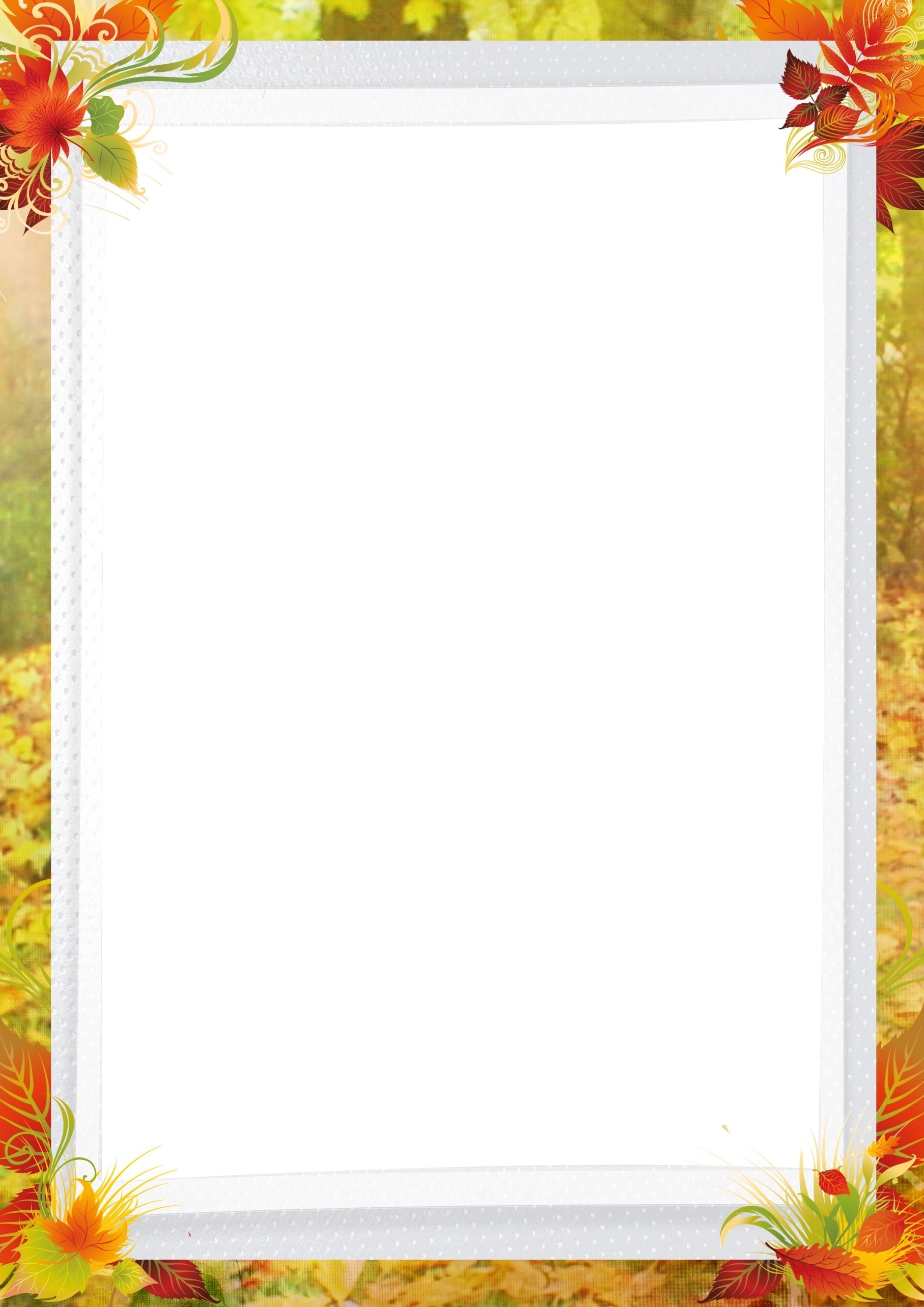 Муниципальное казённое дошкольное образовательное учреждение -детский сад комбинированного вида №3Барабинского района Новосибирской областиЭссе на тему: «Моя педагогическая философия»                                                                           Подготовила: Воспитатель                                                                                             высшей квалификационной категории                                                                                            Чечулина Ирина ВикторовнаМне много раз приходилось быть Лесовичком и Домовенком Кузей, Бабой Ягой и Кощеем Бессмертным, Дедом Морозом и даже морским царем. В моем большом репертуаре роль клоуна Петрушки и старушки Шапокляк. Мне по плечу любая роль. А главное, есть восторженный зритель.  Но я не актриса, я воспитатель детского сада! В детстве я мечтала стать актрисой, потом немного подросла, хотела быть психологом, но в старших классах была уверена, что буду учителем иностранных языков. Профессию учителя я получила. Но пошла в детский сад по стопам своей мамы. И проработав несколько лет, я поняла, что это мое. И оказалось, что это совокупность всех профессий, которыми я мечтала быть в детстве. Мой любимы возраст – это дети 5-7 лет. С ними вместе я начинаю совершенствоваться, узнавать что – то новое, потом рассказываю детям, нам интересно вместе. Игра – это самая важная деятельность в детском саду. Игровая форма проведения занятий, регулярное использование продуктивной деятельности захватывает детей, повышая их эмоциональную отзывчивость.Я сама мама двоих детей, а работаю воспитателем уже 9 лет. Я считаю, что воспитатель – это не просто нянька, которая кормит и развлекает детей. Это психолог, логопед, педагог, я должна все это знать. Воспитатель сегодня должен легко и быстро переключаться на что – то новое, постоянно совершенствовать свое мастерство, только тогда он сможет говорить с детьми на одном языке и соответствовать духу времени. Поэтому, я постоянно прохожу различные курсы повышения квалификации, участвую в многочисленных конкурсах разного уровня, а недавно я защитилась на высшую квалификационную категорию.В своей работе я больше всего предпочитаю проектный метод обучения, который является развитием свободной творческой личности ребенка. В проектной деятельности мы с детьми экспериментируем, исследуем, наблюдаем, познаем и играем, используя инновационные технологии, которые помогают познавать мир во всем его разнообразии. Применение инновации помогает мне воспитывать свободную, успешную личность, формировать способность самостоятельно мыслить, добывать и применять знания.А также для меня важно, чтобы в детских сердцах утвердилась доброжелательность, заботливое отношение ко всему живому. Поэтому я часто читаю детям сказки, книги о животных, о природе, о Родине, о детях, а затем вместе с ними делаю выводы о прочитанном. Книги позволяют воспитывать любовь и уважение, а также на занятиях, прогулках и экскурсиях рассказываю детям о памятных местах, о почетных людях нашей Родины и города, воспитывая у них патриотические чувства.Я люблю свою работу и считаю профессию воспитателя лучшей для женщины. Ведь главное качество женщины - материнство. И я по - матерински стараюсь окружать детей заботой, лаской и вниманием. В ответ от детей получаю новый заряд позитива, творчества, массу положительных эмоций. Рядом с детьми ощущаешь себя всегда молодой, живой и энергичной.